Тема: «Горох».Цель: Приобщение детей к изобразительной деятельности с использованием устного народного творчества.Задачи:  Привлечь детей к рисованию пальцами приёмом примакивания. Показать детям способ расположения горошин по дорожке. Побуждать детей к словесному сопровождению во время рисования «примакнуть-оторвать».Материал: Листы бумаги(15-20см.)на каждого ребёнка, гуашь жёлтого цвета, таз с водой для мытья рук, салфетки, игрушка петушок.                                              Ход.Детям предлагаю отгадать кто спрятался в домике. Петушок кукарекает, выглядывает, после того как дети отгадали и прячется.Читаю потешку:Петушок, петушок,Золотой гребешок,Выгляни в окошко,Дам тебе горошка.Петушок играет с детьми: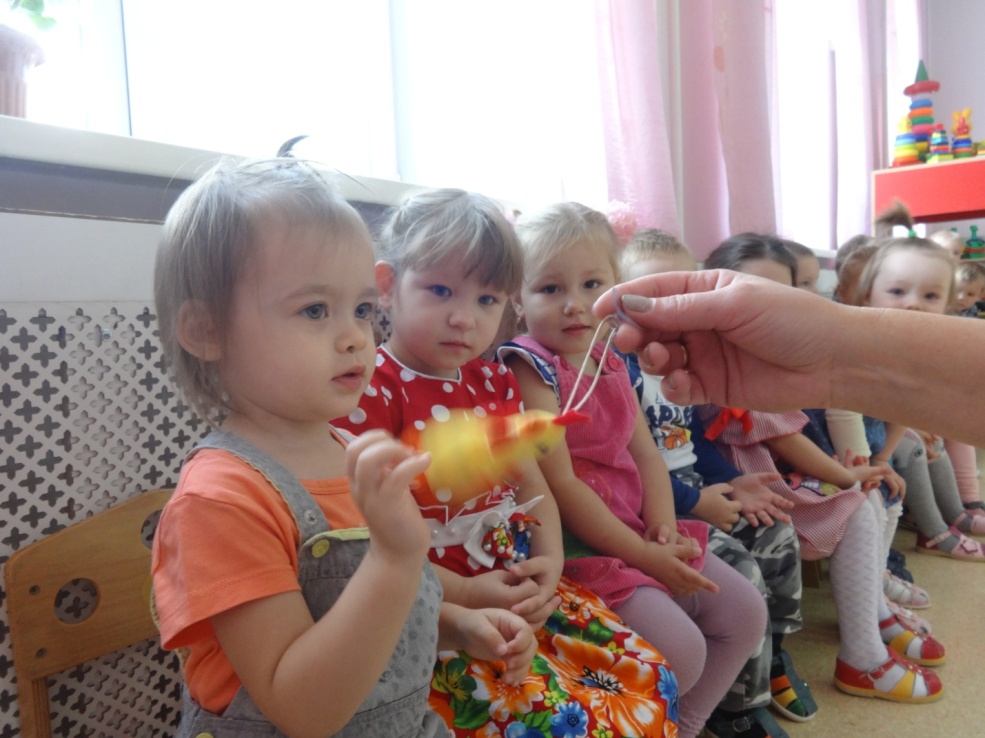 Все вместе читаем петушку потешку: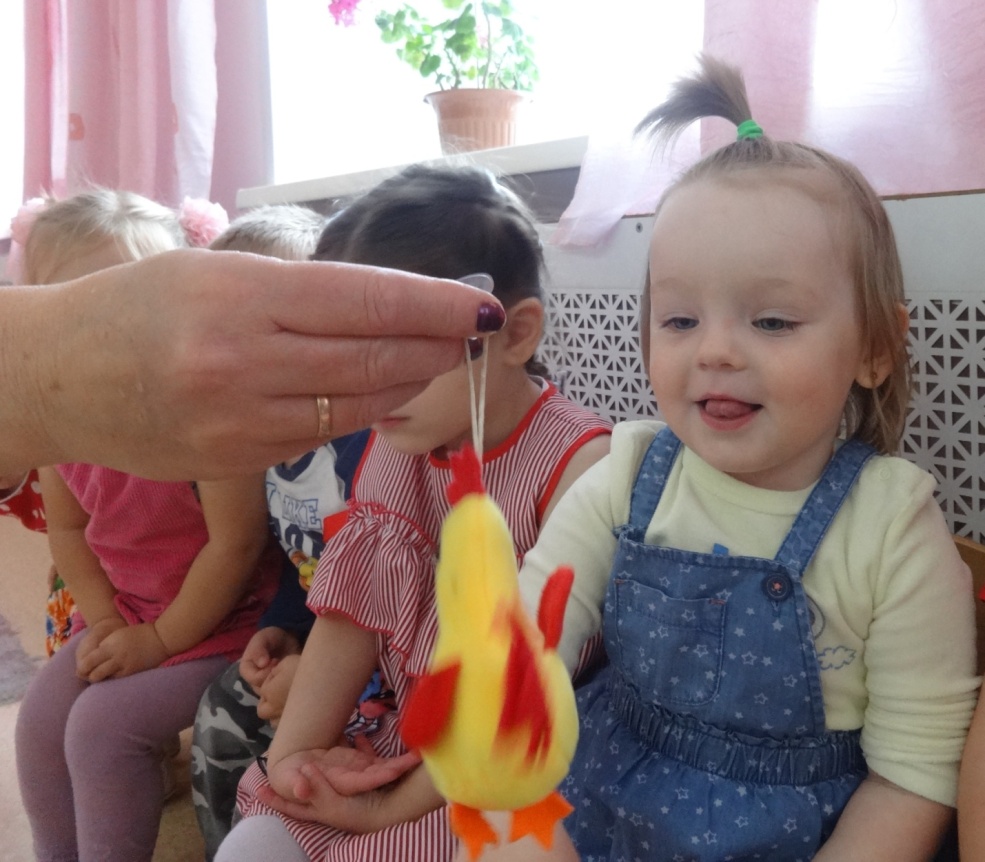 Петушок видит что горошка нет и сердится. Решаем с детьми, что нужно нарисовать для петушка горошек. Показываю детям способ рисования горошка на дорожке, приговаривая «примакнуть-оторвать».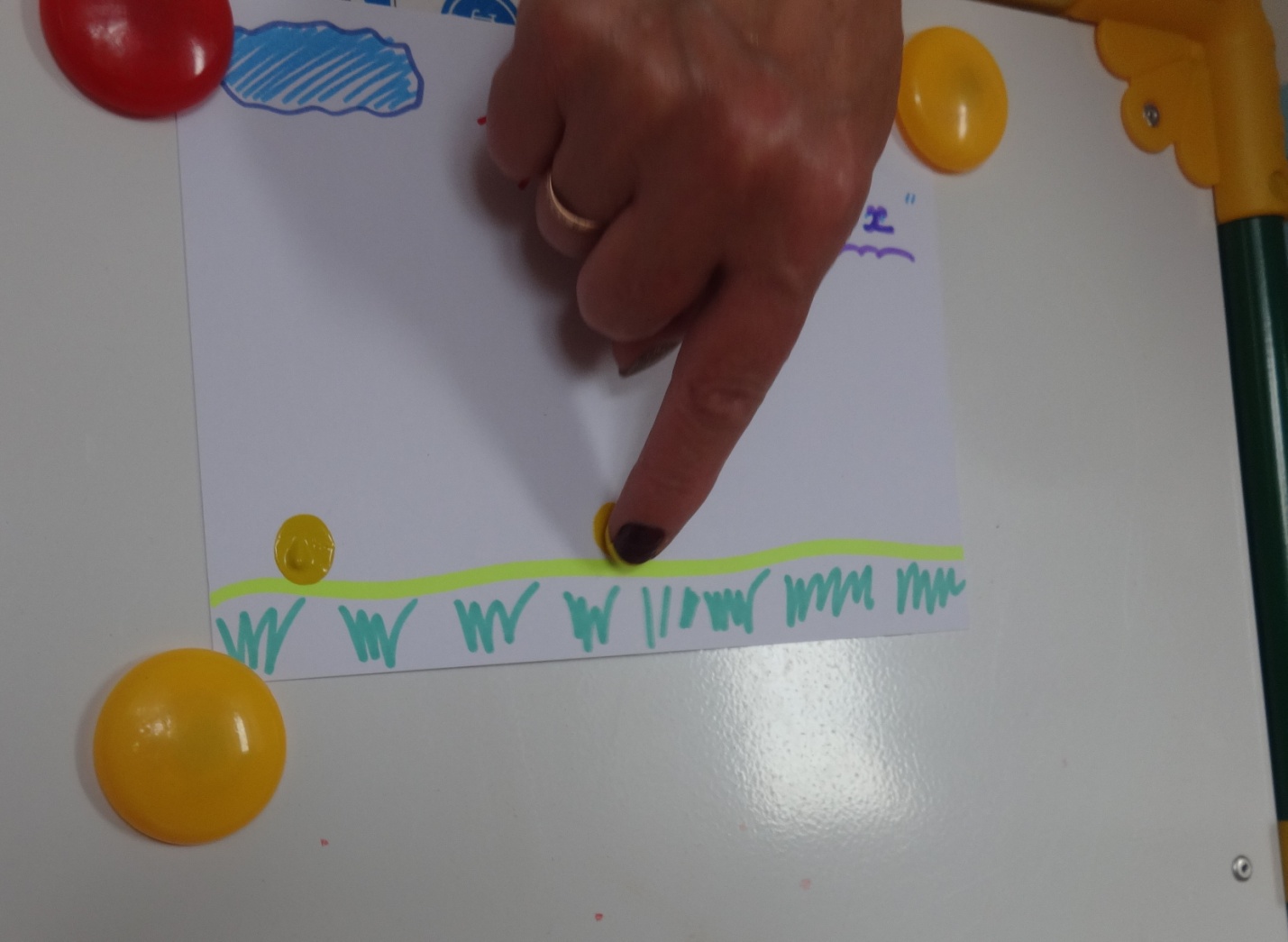 Рассматривание горошка на дорожке.Сначала пробуем пальчиками по дорожке, приговаривая  «примакнуть-оторвать». Показываю и называю детям краску жёлтого цвета. Дети рисуют на своих листах на дорожках, внизу листа.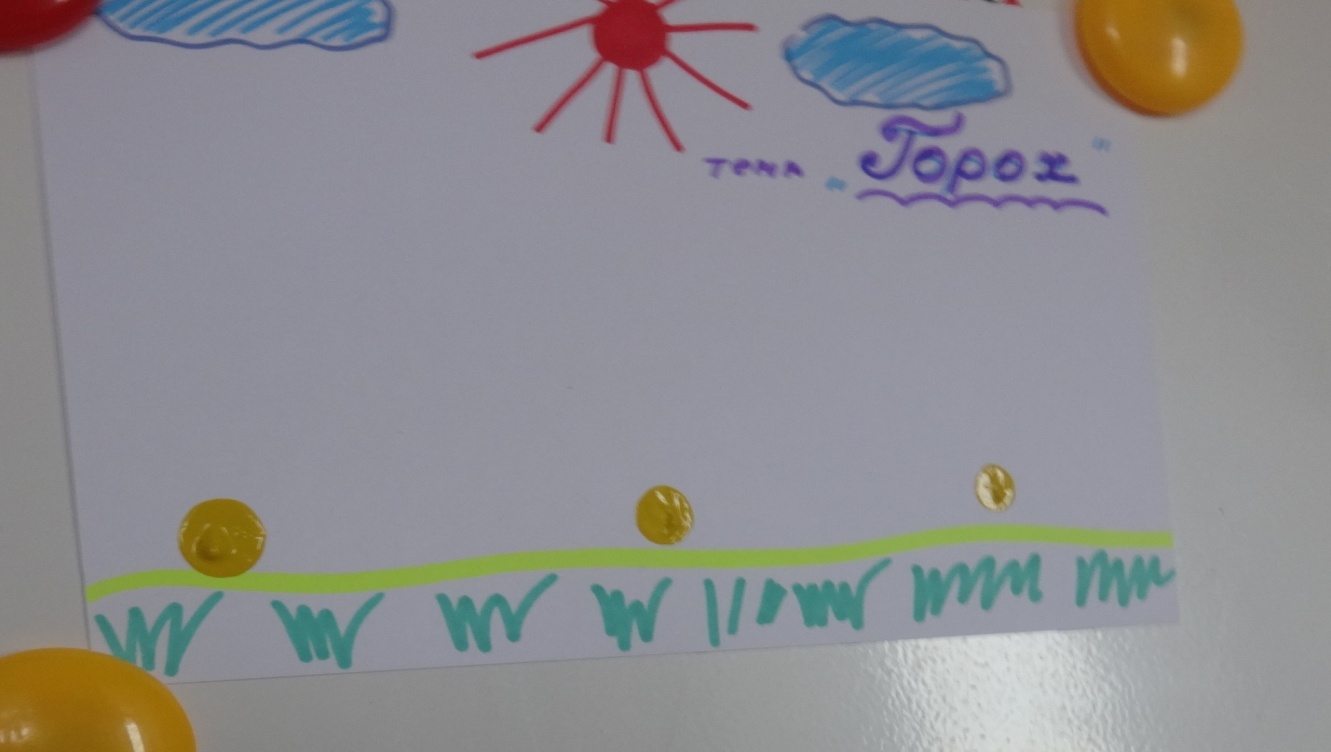 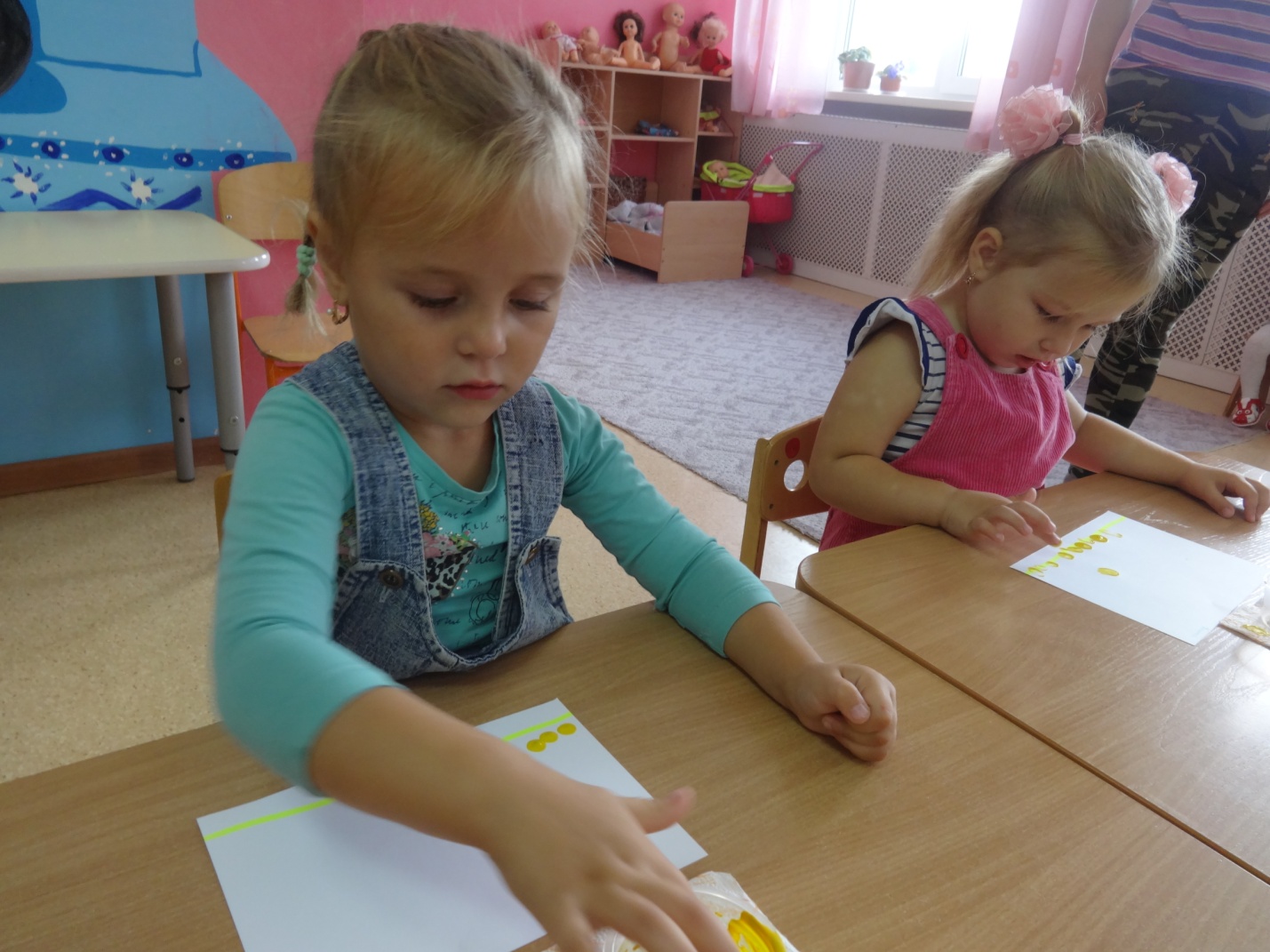 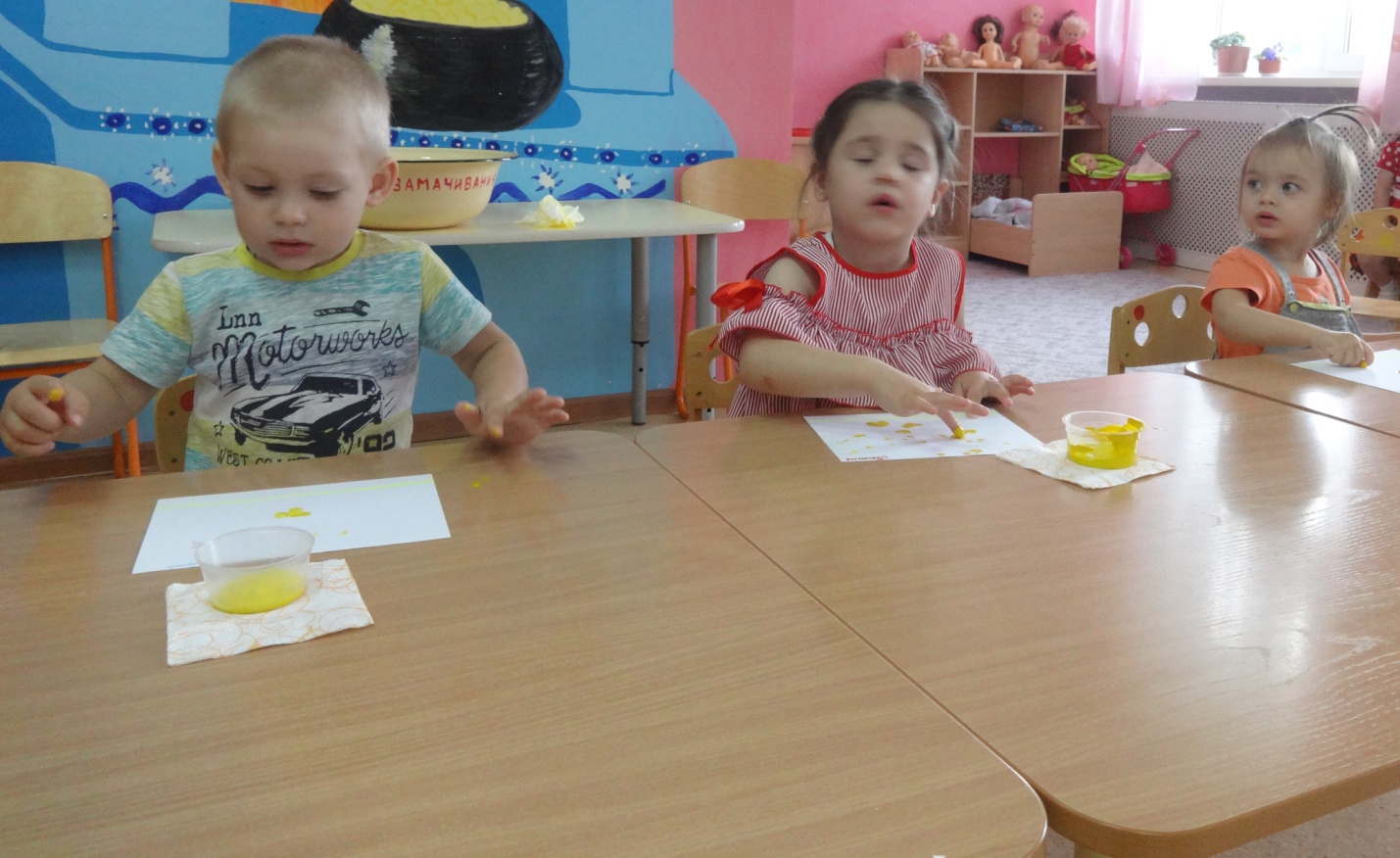 Вот такой у нас горох. Петушок доволен. Дети рады.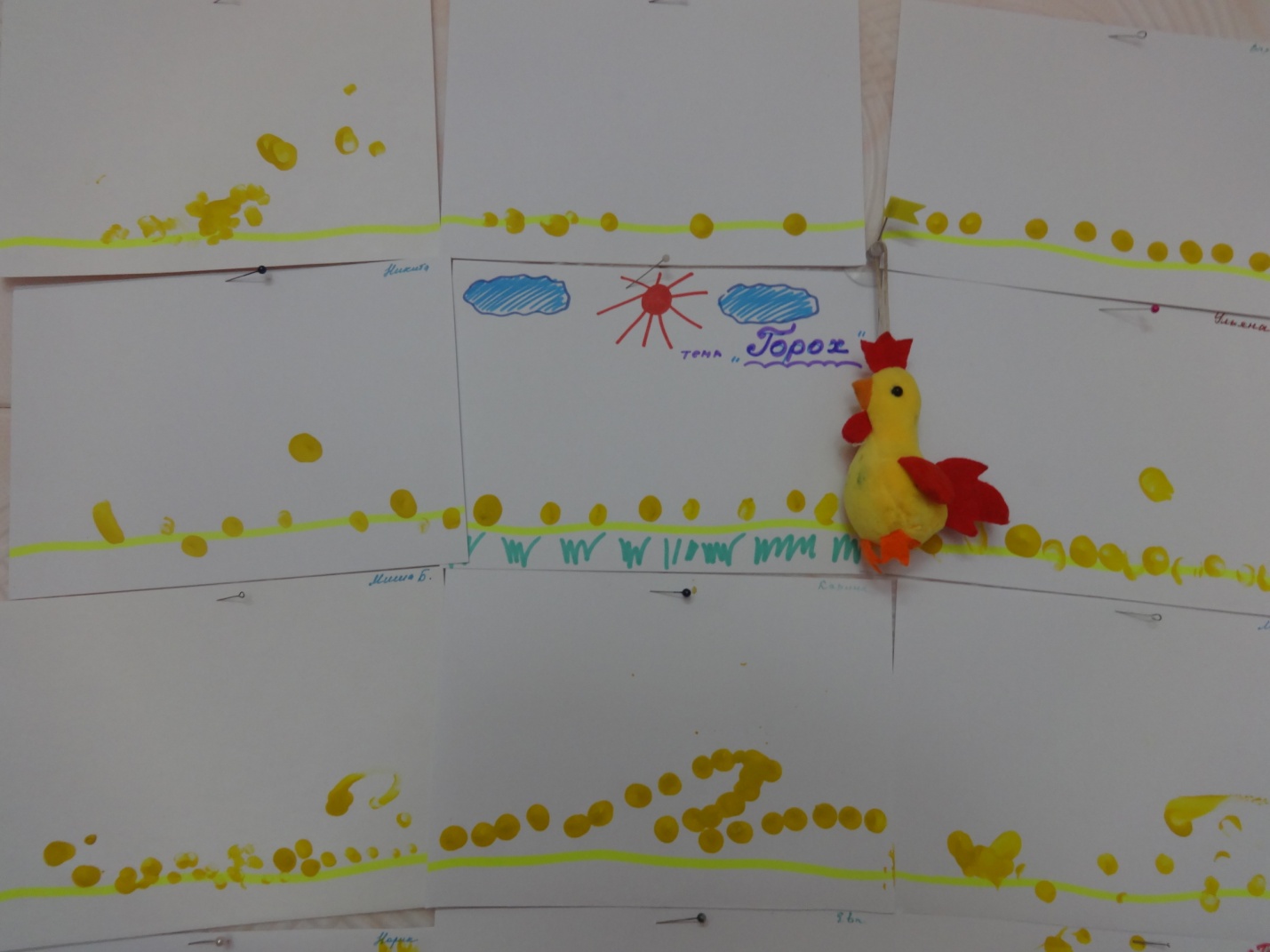 